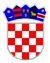 	REPUBLIKA HRVATSKAVUKOVARSKO SRIJEMSKA ŽUPANIJA
OPĆINA NEGOSLAVCIOpćinski načelnikKLASA: 400-08/21-01/01URBROJ: 2196-19-01-23-43Negoslavci, 21.03.2023. godine	Na temelju članka 32., stavka 2., točke 2. Statuta Općine Negoslavci („Službeni glasnik Općine Negoslavci“ broj 01/21), Općinski načelnik Općine Negoslavci dana 21.03.2023. godine donosiIzvješće o izvršenju Programa “Zaželi” u 2022. godiniČlanak 1.	Utvrđuje se da je tijekom 2022. godine izvršen Program “Zaželi” u 2022. godini, kako slijedi.	Prikaz planiranih sredstava i ostvarenja: Pomoći temeljem prijenosa EU sredstava.Članak 2.	Prikaz planiranih i izvršenih sredstava iz Općinskog proračuna Općine Negoslavci.Članak 3.	Izvještaj se dostavlja Općinskom vijeću na razmatranje i odlučivanje.Članak 4.	Izvješće će se objaviti u Službenom glasniku Općine Negoslavci i na internet stranici Općine Negoslavci.												OPĆINSKI NAČELNIKDušan JeckovNAZIVPLANOSTVARENORashodi za zaposlene338.000,00 kn37.715,44 knMaterijalni rashodi122.000,00 kn8.350,44 knUKUPNO460.000,00 kn46.065,88 kn